Matemática 1º medio / Unidad 1 / OA1 / Actividad 8Completan las siguientes “paredes de números” de suma: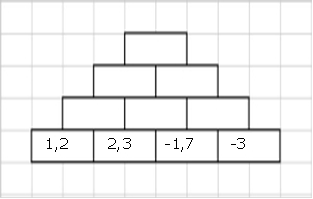 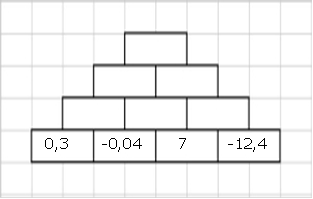 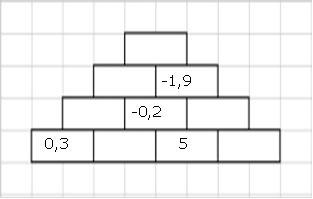      d )    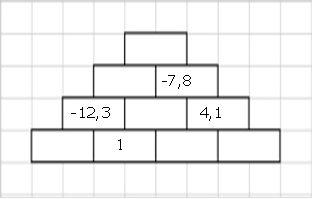 